Appendix BCARTER COUNTY COUNSELORSREFLECTIVE PRACTICE & PROFESSIONAL GROWTH PLANNING TEMPLATE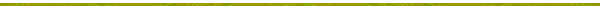 Part A: Initial Reflection – Establishing Priority Growth NeedsIdentify area/areas of focus for the PGPPart B: Connecting Priority Growth Needs to Professional Growth PlanningProfessional Growth Goal:	What do I want to change about my instruction that will effectively impact student learning?	What is my personal learning necessary to make that change?	What are the measures of success?Part C: On-going Reflection – Progress toward Professional Growth Goal – To be completedduring at least one post conference session.Part D:  Summative Reflection- Level of Attainment for Professional Growth Goal - To be completed at the end of each year.Next Steps:TeacherSchoolGrade Level/Subject(s)Component:Rating:Rating:Rating:Rating:Rating:Evidence1A - Demonstrating knowledge of counseling theory and techniquesIDAAE1B - Demonstrating knowledge of child and adolescent developmentIDAAE1C - Establishing goals for the counseling program appropriate to the setting and the students servedIDAAE1D - Demonstrating knowledge of state and federal regulations and of resources both within and  beyond the school and districtIDAAE1E - Plan in the counseling program integrated with the regular school programIDAAE1F - Developing a plan to evaluate the counseling programIDAAE2A - Creating an environment of respect and rapportIDAAE2B - Establishing a culture for productive communicationIDAAE2C - Managing routines and proceduresIDAAEComponent:Rating:Rating:Rating:Rating:Rating:Evidence2D - Establishing standards of conduct and contributing to the culture for student behavior throughout the schoolIDAEE2E - Organizing physical spaceIDAEE3A - Assessing student needsIDAEE3B - Assisting students and teachers in the formulation of academic personal social and career plans based on knowledge of student needsIDAEE3C - Using counseling text makes an individual and classroom programsIDAEE3D - Brokering resources to meet needsIDAEE3E - Demonstrating flexibility and responsivenessIDAEE4A - Reflecting on practiceIDAE4B - Maintaining records and submitting them in a timely fashionIDAE4C - Communicating with familiesIDAE4D - Participating in a professional communityIDAE4E - Engaging in professional developmentIDAEAction PlanAction PlanAction PlanAction PlanAction PlanProfessional LearningResources/SupportDocumentationEvidence ofGrowthTargetedCompletion DateDate:Status of Professional Growth Goal:Revisions/Modifications:Date:End of Year Reflection:Counselor Signature:Date:Administrator Signature:Date: